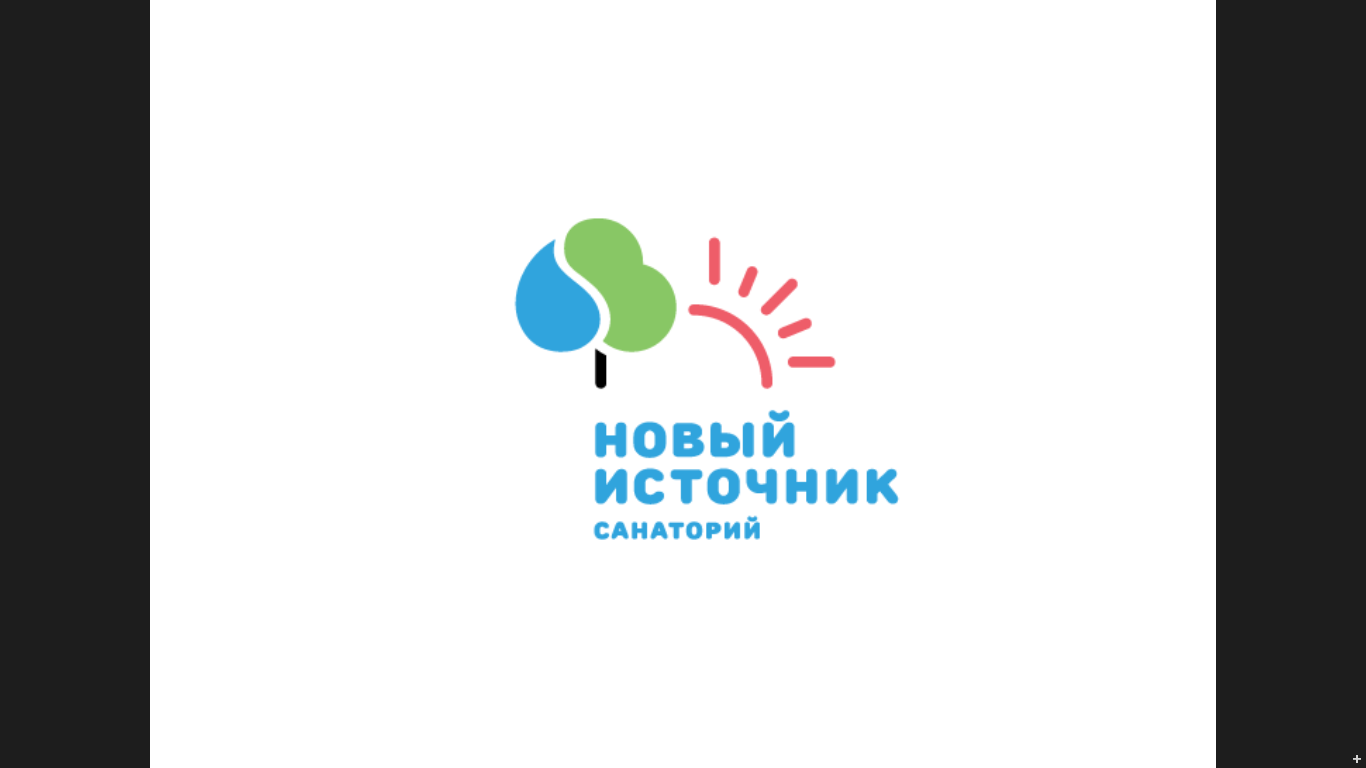 Конференция «Внутренний и въездной курортно-оздоровительный туризм в Вологодской области: проблемы и перспективы»                                                                   ПРОЕКТПрограмма проведения Конференции 8-9 сентября 2017 годапос. Новый источникСуббота 9 сентября9.00 – 9.30 - Завтрак 10.00 -12.00 - Обзорная экскурсия по исторической части города Вологды, посещение музея КружеваОтъезд участников конференции09.30 - 10.00Регистрация участников Конференции (1 этаж, холл)Регистрация участников Конференции (1 этаж, холл)Регистрация участников Конференции (1 этаж, холл)10.00 - 14.00Работа выставочной экспозиции санаториев Вологодской области(2 этаж, холл)Работа выставочной экспозиции санаториев Вологодской области(2 этаж, холл)Работа выставочной экспозиции санаториев Вологодской области(2 этаж, холл)10.00 - 12.00Торжественное открытие Конференции(2 этаж, актовый зал)Модератор/ведущий Начальник управления развития туризма и музейной деятельности, заместитель начальника ДепартаментаШевцов Дмитрий СергеевичПриветственное слово / выступление с докладомВасильев Олег Александрович,Заместитель Губернатора Вологодской областиКалясин Валерий МихайловичПредседатель Вологодской областной Федерации профсоюзов Вологодской областиОсиповский Владимир Александрович,Начальник Департамента культуры и туризма области Бутаков Сергей Павлович,Заместитель начальника департамента здравоохранения Вологодской областиКрицкая Татьяна Юрьевна, Директор АНО «Региональный Центр  Поддержки  Предпринимательства Вологодской области»«Перспективы развития Туристского кластера Вологодской области»Шестакова Татьяна Евгеньевна,Исполнительный директор Ассоциации по улучшению состояния здоровья и качества жизни населения «Здоровые города, районы и поселки»Данилов Михаил Валентинович,Медицинский директор Ассоциации оздоровительного туризмаПодписание соглашения о сотрудничестве между Ассоциацией оздоровительного туризма, Департаментом культуры и туризма и Региональным центром поддержки предпринимательства Вологодской областиПленарная сессияОткрытый диалог: «Перспективы развития  курортно-оздоровительного туризма на территории Вологодской области»Открытие сессииТонкий Алексей Леонидович,Директор санатория «Новый источник»Развитие санаторно-курортных зон на примере санатория «Новый источник»Эксперт в санаторно-курортной отраслиШевчук Марина Александровна,
Директор маркетингового агентства санаториев ВИВАТ ЗДОРОВЬЕ
Повышение эффективности деятельности санаториев – залог их инвестиционной привлекательностиТоржественное открытие Конференции(2 этаж, актовый зал)Модератор/ведущий Начальник управления развития туризма и музейной деятельности, заместитель начальника ДепартаментаШевцов Дмитрий СергеевичПриветственное слово / выступление с докладомВасильев Олег Александрович,Заместитель Губернатора Вологодской областиКалясин Валерий МихайловичПредседатель Вологодской областной Федерации профсоюзов Вологодской областиОсиповский Владимир Александрович,Начальник Департамента культуры и туризма области Бутаков Сергей Павлович,Заместитель начальника департамента здравоохранения Вологодской областиКрицкая Татьяна Юрьевна, Директор АНО «Региональный Центр  Поддержки  Предпринимательства Вологодской области»«Перспективы развития Туристского кластера Вологодской области»Шестакова Татьяна Евгеньевна,Исполнительный директор Ассоциации по улучшению состояния здоровья и качества жизни населения «Здоровые города, районы и поселки»Данилов Михаил Валентинович,Медицинский директор Ассоциации оздоровительного туризмаПодписание соглашения о сотрудничестве между Ассоциацией оздоровительного туризма, Департаментом культуры и туризма и Региональным центром поддержки предпринимательства Вологодской областиПленарная сессияОткрытый диалог: «Перспективы развития  курортно-оздоровительного туризма на территории Вологодской области»Открытие сессииТонкий Алексей Леонидович,Директор санатория «Новый источник»Развитие санаторно-курортных зон на примере санатория «Новый источник»Эксперт в санаторно-курортной отраслиШевчук Марина Александровна,
Директор маркетингового агентства санаториев ВИВАТ ЗДОРОВЬЕ
Повышение эффективности деятельности санаториев – залог их инвестиционной привлекательностиТоржественное открытие Конференции(2 этаж, актовый зал)Модератор/ведущий Начальник управления развития туризма и музейной деятельности, заместитель начальника ДепартаментаШевцов Дмитрий СергеевичПриветственное слово / выступление с докладомВасильев Олег Александрович,Заместитель Губернатора Вологодской областиКалясин Валерий МихайловичПредседатель Вологодской областной Федерации профсоюзов Вологодской областиОсиповский Владимир Александрович,Начальник Департамента культуры и туризма области Бутаков Сергей Павлович,Заместитель начальника департамента здравоохранения Вологодской областиКрицкая Татьяна Юрьевна, Директор АНО «Региональный Центр  Поддержки  Предпринимательства Вологодской области»«Перспективы развития Туристского кластера Вологодской области»Шестакова Татьяна Евгеньевна,Исполнительный директор Ассоциации по улучшению состояния здоровья и качества жизни населения «Здоровые города, районы и поселки»Данилов Михаил Валентинович,Медицинский директор Ассоциации оздоровительного туризмаПодписание соглашения о сотрудничестве между Ассоциацией оздоровительного туризма, Департаментом культуры и туризма и Региональным центром поддержки предпринимательства Вологодской областиПленарная сессияОткрытый диалог: «Перспективы развития  курортно-оздоровительного туризма на территории Вологодской области»Открытие сессииТонкий Алексей Леонидович,Директор санатория «Новый источник»Развитие санаторно-курортных зон на примере санатория «Новый источник»Эксперт в санаторно-курортной отраслиШевчук Марина Александровна,
Директор маркетингового агентства санаториев ВИВАТ ЗДОРОВЬЕ
Повышение эффективности деятельности санаториев – залог их инвестиционной привлекательности12.00-12.30Кофе-брейк, дегустация травяных чаев, пресс-подход                                  (2 этаж, кафе)Кофе-брейк, дегустация травяных чаев, пресс-подход                                  (2 этаж, кафе)Кофе-брейк, дегустация травяных чаев, пресс-подход                                  (2 этаж, кафе)12.30-14.00Работа по секциям:Работа по секциям:Работа по секциям:Дискуссионная площадка 1(2 этаж, актовый зал)Часть 1 (1,5 часа; 2 этаж, актовый зал): Открытый диалог с бизнесом и государством: инвестиции в санаторно-курортную отрасльТемы к обсуждениюГосударственно-частное партнерство в сфере курортно-оздоровительного туризма. Законодательное регулирование инвестиционной деятельности в сфере  оздоровительного туризма.Развитие туристской инфраструктуры как фактора усиления экономики региона в целом.Развитие индустрии курортно-оздоровительного туризма в Вологодской области. SPA и Wellness индустрия Вологодской области.Привлечение инвестиций в проекты в сфере курортно-оздоровительного туризма.Развитие санаторно-курортной инфраструктуры в составе действующих профильных комплексов.Модератор: уточняетсяСпециалист Департамента культуры и туризма Вологодской области;Султаншина Ирина Вадимовна, начальник управления культуры, молодежной политики и туризма администрации Вологодского муниципального района «О ресурсах оздоровительного туризма в Вологодском муниципальном районе»Данилов Михаил Валентинович, медицинский директор Ассоциации оздоровительного туризма Рейтинг «ТОП-100 российских здравниц»: инструмент оценки инвестпривлекательности для государства и бизнеса.Еремин Станислав Владимирович, директор по развитию Центра активного отдыха и туризма «Y.E.S.»           Развитие SPA-зоны на территории Центра активного отдыха и туризма «YES»Токарева Галина Николаевна, директор ООО «Арцелла Вита»Перспективы сотрудничества биотехнологического производства косметической продукции г.Вологды и курортно-оздоровительных учреждений областиПредставитель санатория «Серебряный плес» (г. Кострома, уточняется);Часть 2  (2 этаж, актовый зал):Перспективы в сотрудничестве курортно-оздоровительных организаций. Проекты туристского кластера.Темы к обсуждениюФормирование, развитие и продвижение санаториев через агентскую сеть.Успешный опыт в сотрудничестве санаторно-курортных организаций.   Перспективы развития Туристического кластера  в Вологодской области. Влияние отдельных проектов на формирование привлекательного имиджа Вологодской области:презентация Проекта по развитию  курортно-оздоровительного субкластера  Вологодской области «Живительная Вологодчина».Представитель ТТ-Трэвел TUI (уточняется);Орлова Виктория Станиславовна, доцент кафедры экономики и менеджмента Вологодского государственного университета  Потенциал и направления модернизации индустрии курортно-оздоровительного туризма (на примере Вологодской области)Рогачева Елена Васильевна, генеральный директор ООО «Издательский дом ПОРТ АПРЕЛЬ» и Ковалева Мария Николаевна,  санаторий «Новый Источник», Презентация буклета и проекта «Живительная Вологодчина» Дискуссионная площадка 1(2 этаж, актовый зал)Часть 1 (1,5 часа; 2 этаж, актовый зал): Открытый диалог с бизнесом и государством: инвестиции в санаторно-курортную отрасльТемы к обсуждениюГосударственно-частное партнерство в сфере курортно-оздоровительного туризма. Законодательное регулирование инвестиционной деятельности в сфере  оздоровительного туризма.Развитие туристской инфраструктуры как фактора усиления экономики региона в целом.Развитие индустрии курортно-оздоровительного туризма в Вологодской области. SPA и Wellness индустрия Вологодской области.Привлечение инвестиций в проекты в сфере курортно-оздоровительного туризма.Развитие санаторно-курортной инфраструктуры в составе действующих профильных комплексов.Модератор: уточняетсяСпециалист Департамента культуры и туризма Вологодской области;Султаншина Ирина Вадимовна, начальник управления культуры, молодежной политики и туризма администрации Вологодского муниципального района «О ресурсах оздоровительного туризма в Вологодском муниципальном районе»Данилов Михаил Валентинович, медицинский директор Ассоциации оздоровительного туризма Рейтинг «ТОП-100 российских здравниц»: инструмент оценки инвестпривлекательности для государства и бизнеса.Еремин Станислав Владимирович, директор по развитию Центра активного отдыха и туризма «Y.E.S.»           Развитие SPA-зоны на территории Центра активного отдыха и туризма «YES»Токарева Галина Николаевна, директор ООО «Арцелла Вита»Перспективы сотрудничества биотехнологического производства косметической продукции г.Вологды и курортно-оздоровительных учреждений областиПредставитель санатория «Серебряный плес» (г. Кострома, уточняется);Часть 2  (2 этаж, актовый зал):Перспективы в сотрудничестве курортно-оздоровительных организаций. Проекты туристского кластера.Темы к обсуждениюФормирование, развитие и продвижение санаториев через агентскую сеть.Успешный опыт в сотрудничестве санаторно-курортных организаций.   Перспективы развития Туристического кластера  в Вологодской области. Влияние отдельных проектов на формирование привлекательного имиджа Вологодской области:презентация Проекта по развитию  курортно-оздоровительного субкластера  Вологодской области «Живительная Вологодчина».Представитель ТТ-Трэвел TUI (уточняется);Орлова Виктория Станиславовна, доцент кафедры экономики и менеджмента Вологодского государственного университета  Потенциал и направления модернизации индустрии курортно-оздоровительного туризма (на примере Вологодской области)Рогачева Елена Васильевна, генеральный директор ООО «Издательский дом ПОРТ АПРЕЛЬ» и Ковалева Мария Николаевна,  санаторий «Новый Источник», Презентация буклета и проекта «Живительная Вологодчина» Дискуссионная площадка 1(2 этаж, актовый зал)Часть 1 (1,5 часа; 2 этаж, актовый зал): Открытый диалог с бизнесом и государством: инвестиции в санаторно-курортную отрасльТемы к обсуждениюГосударственно-частное партнерство в сфере курортно-оздоровительного туризма. Законодательное регулирование инвестиционной деятельности в сфере  оздоровительного туризма.Развитие туристской инфраструктуры как фактора усиления экономики региона в целом.Развитие индустрии курортно-оздоровительного туризма в Вологодской области. SPA и Wellness индустрия Вологодской области.Привлечение инвестиций в проекты в сфере курортно-оздоровительного туризма.Развитие санаторно-курортной инфраструктуры в составе действующих профильных комплексов.Модератор: уточняетсяСпециалист Департамента культуры и туризма Вологодской области;Султаншина Ирина Вадимовна, начальник управления культуры, молодежной политики и туризма администрации Вологодского муниципального района «О ресурсах оздоровительного туризма в Вологодском муниципальном районе»Данилов Михаил Валентинович, медицинский директор Ассоциации оздоровительного туризма Рейтинг «ТОП-100 российских здравниц»: инструмент оценки инвестпривлекательности для государства и бизнеса.Еремин Станислав Владимирович, директор по развитию Центра активного отдыха и туризма «Y.E.S.»           Развитие SPA-зоны на территории Центра активного отдыха и туризма «YES»Токарева Галина Николаевна, директор ООО «Арцелла Вита»Перспективы сотрудничества биотехнологического производства косметической продукции г.Вологды и курортно-оздоровительных учреждений областиПредставитель санатория «Серебряный плес» (г. Кострома, уточняется);Часть 2  (2 этаж, актовый зал):Перспективы в сотрудничестве курортно-оздоровительных организаций. Проекты туристского кластера.Темы к обсуждениюФормирование, развитие и продвижение санаториев через агентскую сеть.Успешный опыт в сотрудничестве санаторно-курортных организаций.   Перспективы развития Туристического кластера  в Вологодской области. Влияние отдельных проектов на формирование привлекательного имиджа Вологодской области:презентация Проекта по развитию  курортно-оздоровительного субкластера  Вологодской области «Живительная Вологодчина».Представитель ТТ-Трэвел TUI (уточняется);Орлова Виктория Станиславовна, доцент кафедры экономики и менеджмента Вологодского государственного университета  Потенциал и направления модернизации индустрии курортно-оздоровительного туризма (на примере Вологодской области)Рогачева Елена Васильевна, генеральный директор ООО «Издательский дом ПОРТ АПРЕЛЬ» и Ковалева Мария Николаевна,  санаторий «Новый Источник», Презентация буклета и проекта «Живительная Вологодчина» Дискуссионная площадка 1(2 этаж, актовый зал)Часть 1 (1,5 часа; 2 этаж, актовый зал): Открытый диалог с бизнесом и государством: инвестиции в санаторно-курортную отрасльТемы к обсуждениюГосударственно-частное партнерство в сфере курортно-оздоровительного туризма. Законодательное регулирование инвестиционной деятельности в сфере  оздоровительного туризма.Развитие туристской инфраструктуры как фактора усиления экономики региона в целом.Развитие индустрии курортно-оздоровительного туризма в Вологодской области. SPA и Wellness индустрия Вологодской области.Привлечение инвестиций в проекты в сфере курортно-оздоровительного туризма.Развитие санаторно-курортной инфраструктуры в составе действующих профильных комплексов.Модератор: уточняетсяСпециалист Департамента культуры и туризма Вологодской области;Султаншина Ирина Вадимовна, начальник управления культуры, молодежной политики и туризма администрации Вологодского муниципального района «О ресурсах оздоровительного туризма в Вологодском муниципальном районе»Данилов Михаил Валентинович, медицинский директор Ассоциации оздоровительного туризма Рейтинг «ТОП-100 российских здравниц»: инструмент оценки инвестпривлекательности для государства и бизнеса.Еремин Станислав Владимирович, директор по развитию Центра активного отдыха и туризма «Y.E.S.»           Развитие SPA-зоны на территории Центра активного отдыха и туризма «YES»Токарева Галина Николаевна, директор ООО «Арцелла Вита»Перспективы сотрудничества биотехнологического производства косметической продукции г.Вологды и курортно-оздоровительных учреждений областиПредставитель санатория «Серебряный плес» (г. Кострома, уточняется);Часть 2  (2 этаж, актовый зал):Перспективы в сотрудничестве курортно-оздоровительных организаций. Проекты туристского кластера.Темы к обсуждениюФормирование, развитие и продвижение санаториев через агентскую сеть.Успешный опыт в сотрудничестве санаторно-курортных организаций.   Перспективы развития Туристического кластера  в Вологодской области. Влияние отдельных проектов на формирование привлекательного имиджа Вологодской области:презентация Проекта по развитию  курортно-оздоровительного субкластера  Вологодской области «Живительная Вологодчина».Представитель ТТ-Трэвел TUI (уточняется);Орлова Виктория Станиславовна, доцент кафедры экономики и менеджмента Вологодского государственного университета  Потенциал и направления модернизации индустрии курортно-оздоровительного туризма (на примере Вологодской области)Рогачева Елена Васильевна, генеральный директор ООО «Издательский дом ПОРТ АПРЕЛЬ» и Ковалева Мария Николаевна,  санаторий «Новый Источник», Презентация буклета и проекта «Живительная Вологодчина» 14.00-15.00Обед для участников Конференции(2 этаж, столовая)Обед для участников Конференции(2 этаж, столовая)Обед для участников Конференции(2 этаж, столовая)15.00-15.30Деловое общениеДеловое общениеДеловое общение15.30-17.00Работа по секциям:Работа по секциям:Работа по секциям:Дискуссионная площадка 2                                            (8  этаж, конференц-зал)Мастер-класс «5 шагов к повышению эффективности коммерческой деятельности санатория»Ведущий:Шевчук Марина Александровна, 
Директор маркетингового агентства санаториев «ВИВАТ ЗДОРОВЬЕ», 
Master of business administration (MBA)- MarketingДискуссионная площадка 2                                            (8  этаж, конференц-зал)Мастер-класс «5 шагов к повышению эффективности коммерческой деятельности санатория»Ведущий:Шевчук Марина Александровна, 
Директор маркетингового агентства санаториев «ВИВАТ ЗДОРОВЬЕ», 
Master of business administration (MBA)- MarketingДискуссионная площадка 2                                            (8  этаж, конференц-зал)Мастер-класс «5 шагов к повышению эффективности коммерческой деятельности санатория»Ведущий:Шевчук Марина Александровна, 
Директор маркетингового агентства санаториев «ВИВАТ ЗДОРОВЬЕ», 
Master of business administration (MBA)- Marketing17.20-18.40Знакомство с санаторием «Новый источник»Знакомство с санаторием «Новый источник»Знакомство с санаторием «Новый источник»Демоверсия вечерней курсовки от санатория «Новый источник»: сеанс криотерапии, аппаратного массажа, посещение соляной пещеры, сауны, бассейнаДемоверсия вечерней курсовки от санатория «Новый источник»: сеанс криотерапии, аппаратного массажа, посещение соляной пещеры, сауны, бассейнаМастер-класс кинезитерапии по методике доктора Бубновского С.М., проводит директор санатория «Новый источник» Алексей Леонидович Тонкий, врач-невролог высшей категорииУрок верховой езды, сеанс иппотерапии, прохождение «тропы здоровья»                                  (терренкур)19.00-20.0019.00-20.00Ужин для участников Конференции                                     (2 этаж, столовая)Ужин для участников Конференции                                     (2 этаж, столовая)